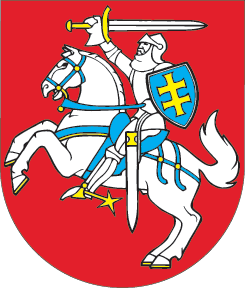 LIETUVOS RESPUBLIKOSVIETOS SAVIVALDOS ĮSTATYMO NR. I-533 3, 14, 15, 16, 31, 34, 35 STRAIPSNIŲ PAKEITIMO IR ĮSTATYMO PAPILDYMO 351 STRAIPSNIUĮSTATYMAS2017 m. spalio 12 d. Nr. XIII-677Vilnius1 straipsnis. 3 straipsnio pakeitimas Papildyti 3 straipsnį 20 dalimi:„20. Išplėstinė seniūnaičių sueiga – seniūnaičių ir seniūnijos aptarnaujamoje teritorijoje veikiančių bendruomeninių organizacijų deleguotų atstovų susirinkimas, kuriame sprendžiami šio įstatymo nustatyti klausimai.“2 straipsnis. 14 straipsnio pakeitimasPakeisti 14 straipsnio 6 dalį ir ją išdėstyti taip:„6. Komitetų darbe patariamojo balso teise reglamento nustatyta tvarka gali dalyvauti visuomenės atstovai – seniūnaičiai, išplėstinės seniūnaičių sueigos deleguoti atstovai, ekspertai, valstybės tarnautojai ir kiti suinteresuoti asmenys. Kai komiteto posėdyje svarstomas su valstybės, tarnybos ar komercine paslaptimi susijęs klausimas, komitetas gali nuspręsti jį nagrinėti uždarame posėdyje.“3 straipsnis. 15 straipsnio pakeitimasPakeisti 15 straipsnio 6 dalį ir ją išdėstyti taip:„6. Savivaldybės tarybos sudaromų komisijų nariais gali būti savivaldybės tarybos nariai, valstybės tarnautojai, ekspertai, gyvenamųjų vietovių bendruomenių atstovai – seniūnaičiai, išplėstinės seniūnaičių sueigos deleguoti atstovai, visuomenės atstovai (Lietuvos Respublikoje įregistruotų viešųjų juridinių asmenų, išskyrus valstybės ar savivaldybės institucijas ar įstaigas, įgalioti atstovai), bendruomeninių organizacijų atstovai, kiti savivaldybės gyventojai. Etikos komisijoje ir Antikorupcijos komisijoje seniūnaičiai arba seniūnaičiai ir visuomenės atstovai turi sudaryti ne mažiau kaip 1/3 komisijos narių.“4 straipsnis. 16 straipsnio pakeitimasPakeisti 16 straipsnio 2 dalies 17 punktą ir jį išdėstyti taip:„17) sprendimų dėl papildomų ir planą viršijančių savivaldybės biudžeto pajamų ir kitų piniginių lėšų paskirstymo, tikslinės paskirties ir specializuotų fondų sudarymo ir naudojimo priėmimas, reglamento nustatyta tvarka įvertinus išplėstinės seniūnaičių sueigos sprendimus;“.5 straipsnis. 31 straipsnio pakeitimasPakeisti 31 straipsnio 9 dalį ir ją išdėstyti taip:„9. Seniūną – ir savivaldybės administracijos filialo, ir biudžetinės įstaigos vadovą – į pareigas priima ir iš jų atleidžia savivaldybės administracijos direktorius, vadovaudamasis šiuo įstatymu ir Valstybės tarnybos įstatymu. Į seniūno pareigas priimama tik konkurso būdu, išskyrus atvejus, kai asmeniui, savo noru atsistatydinusiam iš seniūno pareigų, atkuriamas valstybės tarnautojo statusas taikant Valstybės tarnybos įstatymo 16 straipsnio 2 ir 3 dalyse numatytas garantijas arba kai keičiama seniūnijos forma, o seniūno pareigas einantis asmuo atitinka reikalavimus, taikomus kitos formos seniūnijos vadovui. Be konkurso toje pačioje savivaldybėje seniūną galima perkelti į laisvas kitos seniūnijos seniūno pareigas, jeigu asmuo atitinka pareigybės aprašyme nustatytus reikalavimus. Į seniūno pareigas negali būti priimamas asmuo taikant Valstybės tarnybos įstatymo 43 straipsnio 1 dalyje numatytą garantiją. Priimant į seniūno pareigas taip pat netaikomos Valstybės tarnybos įstatymo nuostatos dėl perkėlimo į seniūno pareigas po karjeros valstybės tarnautojų vertinimo ir tarnybinio kaitumo, išskyrus laikiną perkėlimą į kitas pareigas, kai yra tarnybinė būtinybė. Pretendentų į seniūno pareigas konkurso komisija sudaroma iš 7 narių; ne mažiau kaip 3 ir ne daugiau kaip 4 šios komisijos nariai turi būti tos seniūnijos aptarnaujamos teritorijos išplėstinės seniūnaičių sueigos deleguoti asmenys.“6 straipsnis. 34 straipsnio pakeitimasPripažinti netekusia galios 34 straipsnio 3 dalį.7 straipsnis. 35 straipsnio pakeitimasPripažinti netekusia galios 35 straipsnio 7 dalį.8 straipsnis. Įstatymo papildymas 351 straipsniuPapildyti Įstatymą 351 straipsniu:„351 straipsnis. Išplėstinė seniūnaičių sueiga1. Sprendžiant klausimus, susijusius su seniūnijos aptarnaujamos teritorijos gyvenamųjų vietovių ar jų dalių (seniūnaitijų) bendruomenių viešųjų poreikių ir iniciatyvų finansavimo tikslingumu, atstovų delegavimu į pretendentų į seniūno pareigas konkurso komisijos narius, atstovų delegavimu dalyvauti tarybos sudaromų komitetų darbe, atstovų delegavimu į tarybos sudaromų komisijų narius, bendruomeninės veiklos ir partnerystės su savivaldybių institucijomis stiprinimu, viešųjų paslaugų, už kurių teikimą yra atsakinga savivaldybė, teikimo perdavimu bendruomeninėms ir kitoms nevyriausybinėmis organizacijoms, vietos verslumo skatinimu ir su kitais visiems tos teritorijos gyventojams svarbiais reikalais, organizuojama išplėstinė seniūnaičių sueiga. 2. Išplėstinėje seniūnaičių sueigoje su sprendimo priėmimo teise dalyvauja tos seniūnijos seniūnaičiai ir tos seniūnijos aptarnaujamoje teritorijoje veikiantys bendruomeninių organizacijų deleguoti atstovai. Bendruomeninių organizacijų deleguotų atstovų skaičius, jų delegavimo į išplėstines seniūnaičių sueigas ir prireikus jų rotavimo ar atšaukimo tvarka, taip pat išplėstinės seniūnaičių sueigos organizavimo, sprendimų rengimo, svarstymo ir priėmimo tvarka nustatomi savivaldybės tarybos sprendimu tvirtinamuose išplėstinės seniūnaičių sueigos nuostatuose. 3. Atsižvelgiant į vietos sąlygas ir aplinkybes, išplėstinėje seniūnaičių sueigoje patariamojo balso teise gali dalyvauti tos seniūnijos teritorijoje veikiančių nevyriausybinių organizacijų, tradicinių religinių bendruomenių atstovai. 4. Savivaldybė neatlygintinai suteikia patalpas išplėstinei seniūnaičių sueigai organizuoti. 5. Išplėstinės seniūnaičių sueigos sprendimai yra rekomendaciniai, tačiau kompetentinga savivaldybės institucija privalo reglamento nustatyta tvarka juos įvertinti. Išplėstinės seniūnaičių sueigos sprendimai vertinami ne vėliau kaip per 20 darbo dienų nuo išplėstinės seniūnaičių sueigos sprendimo gavimo dienos. Savivaldybės institucijos privalo savivaldybės interneto svetainėje ir atitinkamų seniūnijų skelbimų lentose paskelbti savo vertinimus dėl išplėstinės seniūnaičių sueigos sprendimų, nurodydamos vertinimo motyvus ir numatomus veiksmus, jeigu tokių veiksmų bus imtasi.6. Išplėstinė seniūnaičių sueiga renkasi savo iniciatyva arba seniūno kvietimu.“9 straipsnis. Įstatymo įsigaliojimas ir įgyvendinimas1. Šis įstatymas, išskyrus šio straipsnio 2 dalį, įsigalioja 2018 m. sausio 1 d. 2. Savivaldybių tarybos iki 2017 m. gruodžio 31 d. priima šio įstatymo įgyvendinamuosius teisės aktus.Skelbiu šį Lietuvos Respublikos Seimo priimtą įstatymą.Respublikos Prezidentė	Dalia Grybauskaitė